NOTICE INVITING TENDERFORAUCTIONING OF SCRAP MATERIALS (CONDEMNED WOOD SHREDDER MACHINE)LOCATED ATMFC, NAMLI HORTICULTURE FARM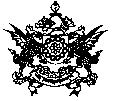 HORTICULTURE  DEPARTMENTGOVERNMENT OF SIKKIMReference No: 821/Horti/Engg dated: 27/02/23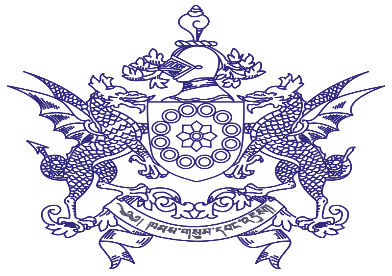 GOVERNMENT OF SIKKIMHORTICULTURE DEPARTMENTMemo No: 821/Horti/Engg						               Date: 27/02/23NOTICE INVITING TENDER BIDSealed bids are invited from the interested vendors/parties for Auctioning of Scrap Materials (Condemned wood Shredder machine) on as is where is Basis located at  MFC, Namli Farm, Horticulture Department. The tender documents & other details can be downloaded from WWW.Sikkim.gov.in.Chief EngineerAgriculture & Horticulture Department Introduction Two (2) numbers of Wood Chipper/Shreeder machine of  Model No C-018 comprising of mild steel components and a diesel engine is lying idle from past few years at MFC,Namli Horticulture farm. The  same is being auctioned at a base price of Rs 54,750/- (Fifty our thousand Seven Hundred and Fifty only)  exclusive of GST.Eligibility of Bidders	i. Any Local Firm /individuals having Certificate of Identification is eligible for the bidding.Place of opening of bids:	Krishi Bhawan, Tadong,East Sikkim Pin –737102Address for communication:	 Schedule of Bid Opening Evaluation of Bid i. An Evaluation committee will open the Bid on the specified date and time in the presence of the willing bidders. ii. The bidder quoting the maximum value/amount shall be considered as successful bidder.Instruction to biddersGeneral InstructionThe bid against the Auction sale should be on “as is where is basis”.The intending bidder can obtain Bid Documents (Annexure-II) from the office of Chief Engineer, Agriculture/Horticulture  Department on production of Demand Draft of Rs1000/- (one thousand)  only (Non-Refundable) drawn in favor of Accounts Officer ,Horticulture Department or can also be download the bid documents from WWW.Sikkim.gov.in. For the bid form downloaded online, the bid should be accompanied by Demand Draft of Rs 1000/- One Thousand Only  taken within the  documents sale start and end date.  The prospective bidders can inspect the machine scrap lying just below the main entrance gate of  Model Floriculture Centre, Horticulture Farm, Namli. The Bidders shall seal the Bids in an envelopes and mark them as “BID FOR AUCTION OF SCRAP MATERIALS AT MFC,NAMLI” . The bottom of the outer cover should carry the full name, address, telephone nos.. of the firms/individuals submitting the Bid.If the envelopes are not sealed and marked as instructed, the Authority assumes no responsibility for the misplacement or premature opening of the contents of the Application and consequent losses, if any, suffered by the Applicant. Failure to provide information which is essential to justify the applicants meeting the requirements or to provide timely clarification or substantiation of the information supply may result in disqualification of the applicant.Deadline for Submission of BidsBids must be received by no later than the time and date specified in the Tender document.  In the event of the specified date for the submission of Bids being declared a holiday for Sikkim, the Bids will be received upto the appointed time on the next working day.Late BidsAny bid received after the deadline for submission of bids as prescribed will be rejected and/or returned unopened to the Bidder.Right to Accept or reject any or all Applications/BidsNotwithstanding anything contained in this tender Document, the Horticulture Department reserves the right to accept or reject any Application/Bid and to annul the Bidding Process and reject all Applications/ Bids, at any time without any liability or any obligation for such acceptance, rejection or annulment, and without assigning any reasons therefore. In the event that the Horticulture Department rejects or annuls all the Bids, it may, in its discretion, invite all eligible Bidders to submit fresh Bids hereunder.  The Horticulture Department reserves the right to reject any Application and/ or Bid if: At any time, a material misrepresentation is made or uncovered, or The Applicant does not provide, within the time specified by the Department, the supplemental information sought by the department for evaluation of the Application.Letter of Award Letter of Award  will be issued to the highest bidder after due approval from the Government. The bidders should deposit the Bid Amount in the Government treasury within One (1) week of issue of Letter of Award . And the materials must be lifted within Twelve (12 ) days of issue of Lifting Order. Annexure-ITHE DETAILS OF SCRAP MATERIALS AND ITS VALUATIONAnnexure-IIAUCTIONING OF SCRAP MATERIALS (CONDEMNED WOOD SHREDDER MACHINE)BID FORMDate:Place:							Signature of the bidder with sealChief Engineer,Agriculture & Horticulture  DepartmentSAMETI Building, ICAR ComplexTadong-737102Srl NoParticularsDate1Documents sale start Date01/03/2023 from 10:00 AM2Documents sale end Date15/03/2023 Till 4:00 P.M3Date & Time for submission of Bid1603/2023 Till 1:00 P.M4Bid Opening date & Time16/03/2023 AT 2:00 P.M5Place for submission of BidOffice of the Superintending Engineer, East District, Agriculture Department, SAMETI Building6Address for Downloading the Bid Form & DocumentsOffice of Chief Engineer, Agriculture & Horticulture Department, TadongCan also be downloaded online from ,  WWW.Sikkim.gov.in7Cost of Bid FormRs.1000/- Through Dd/Demand Draft , In favor of Accounts Officer, Horticulture DepartmentSRL NOITEMSLOCATIONQTYWT (APPRX)RATE (Rs)AMOUNT (Rs)1MS Component of the machineMFC,Namli farm 2 nos1500 kgs18.2554750                                                                                                                    Total                                                                                                                    Total                                                                                                                    Total                                                                                                                    Total                                                                                                                    Total                                                                                                                    Total54,750                                                                                                          GST (18%)                                                                                                          GST (18%)                                                                                                          GST (18%)                                                                                                          GST (18%)                                                                                                          GST (18%)                                                                                                          GST (18%)As applicableSl NoRequired InformationDetailed InformationWhether necessary copy is enclosed or not1Name & Address of bidder3D.D details:a) Amount (Rs):b) No.& Date:c) Name of the Bank:4Offset value of the scrap 54,750 ( exclusive of GST) Quoted  Rate 5Weather all the terms and condition framed by the department are accepted or not